Finding Resources and Fining Children’s Learning on TeamsI hope this help sheet is useful. Please bear with me while I learn how best to support you on Teams!I am not sure how the page appears for parents but the tab you are looking for is Files: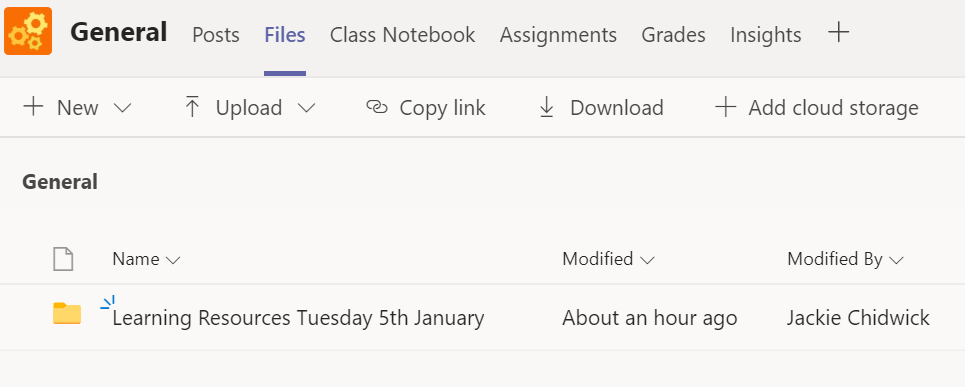 Select the folder you require and you should find all the files inside: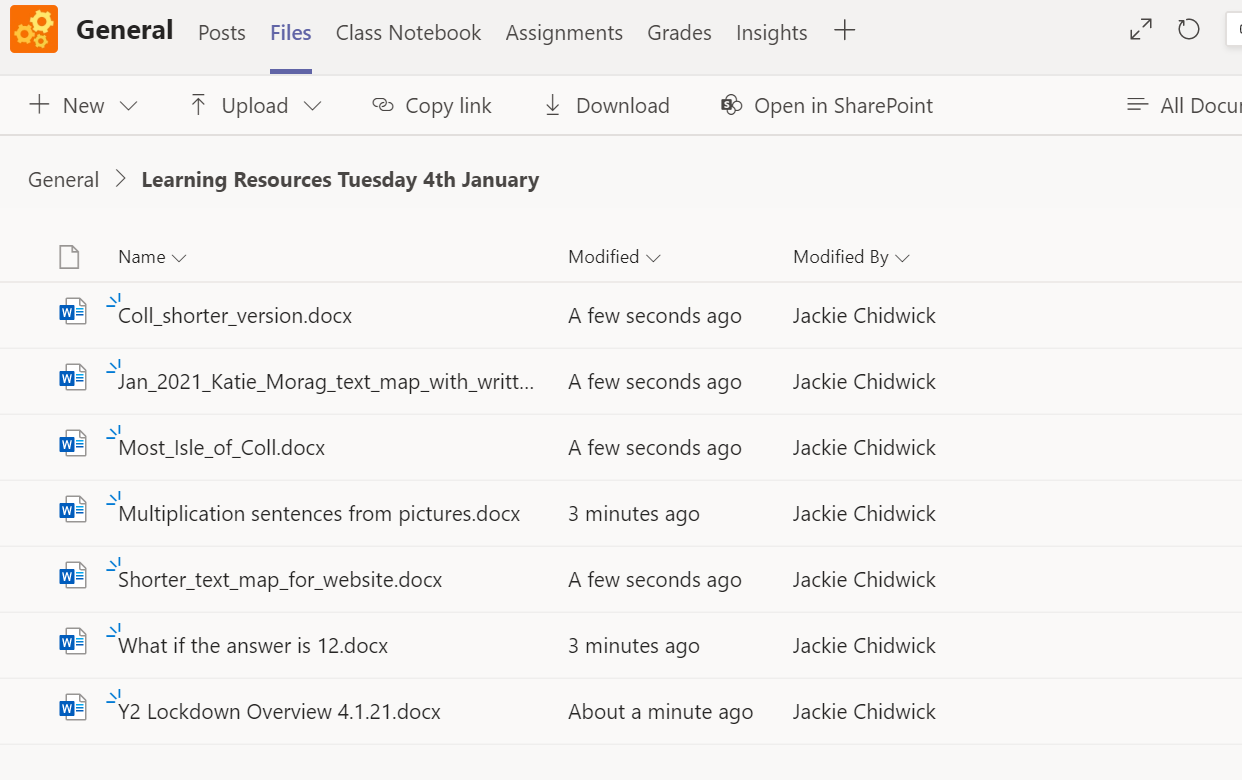 Uploading children’s home learning this week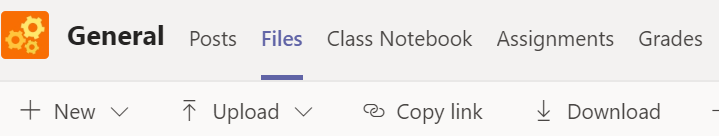 Click  on assignments tab: 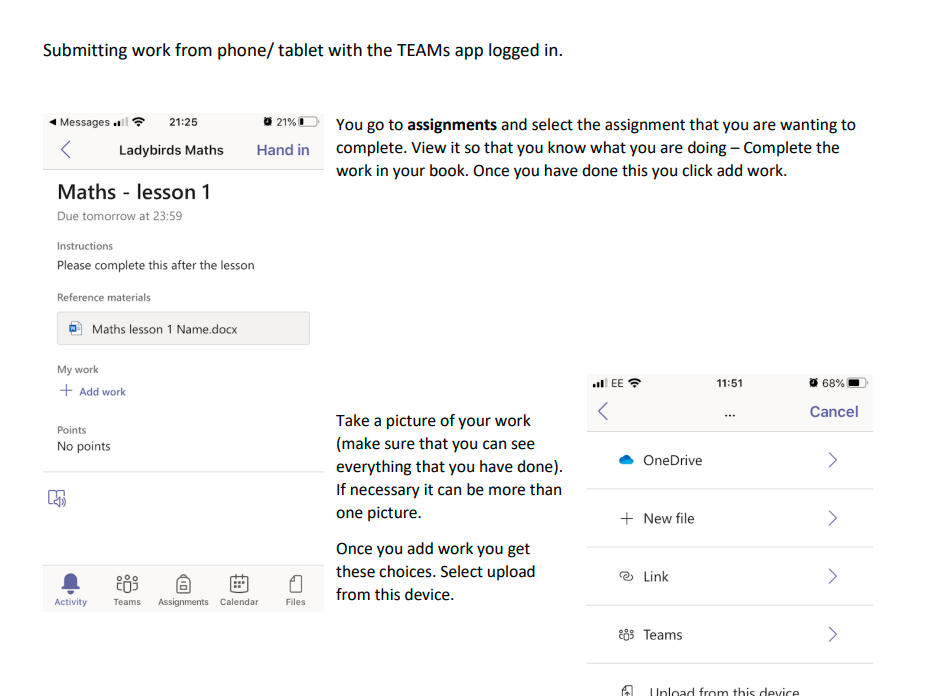 